El Club Atletismo Rúa con la colaboración del Concello de A Rúa organiza la VI Milla Urbana  de A Rúa, que se desarrollará el próximo día 2 de Agosto a partir de las 21:00 h. En la Calle Miguel de Cervantes.1º. CIRCUITO:El circuito consta de una recta de 201 mts. , a la que deberán dar un recorrido de ida y vuelta, debiendo dar 1, 2, 3 o 4 vueltas completas al mismo, en función de las edades de los participantes.Circuito no homologado pero con distancia de milla real y plano se ubica en la Calle Miguel de Cervantes en A Rúa de Valdeorras.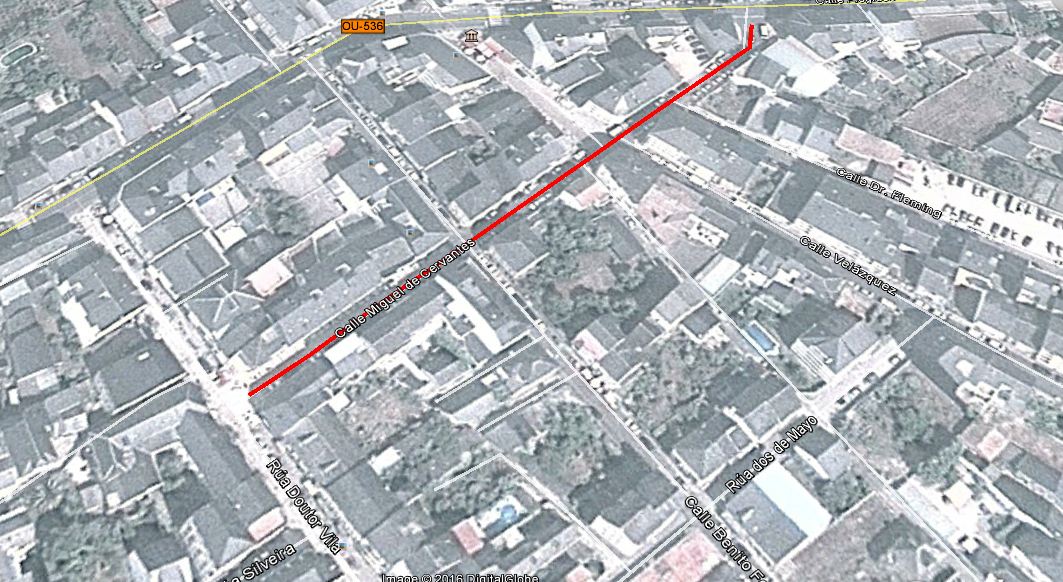 2º. CATEGORIASChupetín (2012-2019)Pre-benjamín (2013-2012)Benjamín (2011-2010)Alevín (2009-2008)Infantil (2007-2008)Cadete (2005-2006)Juvenil (2003-2004)Popular (2001-1984)Veteranos (1983-1964)SuperVeteranos  (1963 hacia atrás)3º. HORARIOS Y DISTANCIAS:4º. INSCRIPCIONES: Las inscripciones tienen un coste de 5 euros y se realizaran a través de vía presencial en las tiendas TriSport – A Rúa y O Barco, Deportes Aris de A Rúa , y de forma online: www.google.forms. Para realizar la inscripción:  para mayores de 16 años son 5 €, el numero de cuenta es: IBAN 2080 5334 7130 4003 0548 en Abanca, adjuntar recibo a: atletismorua@gmail.comInscripciones escolares gratuitas (hasta cadete incluido).Las inscripciones deberán estar en poder de la organización antes del día 1 de Agosto de 2019.La inscripción dará derecho a participar en dicha Prueba, Avituallamiento, Dorsal, Seguro, Duchas y bolsa del corredor.5º. RETIRADA DE DORSALES: 	 La retirada de dorsales se realizará en una carpa habilitada el propio día del evento en la Plaza del Concello que estará indicada. Se podrá recoger por la mañana de 11:00 a 13:00 y a la tarde desde las 17:30h- 18:30h.6º. TODOS LOS PARTICIPANTES:Todos los participantes tendrán asignado un dorsal que se corresponderá con la categoría y el circuito a realizar que estará situado en el pecho y tendrá que ser visible durante el transcurso de la prueba.7º. ORGANIZACIÓN:La organización establecerá controles durante el transcurso de la prueba por los cuales tendrán que pasar los participantes para no ser descalificados.8º. PREMIOS Y REGALOS:Se entregarán medallas a todos los participantes hasta la categoría Alevín.Se entregaran medallas a los 1º, 2º y 3º puesto a partir de la categoría de Infantil.Trofeo al Mejor Local tanto a  mujer como a hombre.Trofeo al atleta que bata el record de la prueba.En la categoría de Veteranos se establecen dos categorías tanto en hombres como mujeres  llevando medallas los 3 primeros de cada categoría.9º. LAS RECLAMACIONES: Deberán ser presentadas verbalmente a la organización no más tarde de 30 minutos, después de comunicarse oficialmente los resultados.10º. Motivos DESCALIFICACIÓN:No realizar todo el circuito de la carrera.Salir sin dorsal o manipularlo.Falsificar datos personales.En  ninguna categoría escolar ningún padre podrá acompañar a los pequeños, la organización se encargara de ellos.11º. LOS PARTICIPANTESParticiparan bajo  su propia responsabilidad y por el  hecho de salir acepta el presente reglamento. Se responsabiliza de cualquier accidente que pueda surgir durante su participación en la prueba aunque, la organización pondrá todos los medios a su alcance para que no ocurra.12º. SERVICIOS MÉDICOS Los Servicios Médicos, están facultados para retirar de la carrera a cualquier participante que se manifieste un mal estado físico durante el desarrollo de la misma. Así mismo,  se recomienda a todos los inscritos, lleven a cabo antes de tomar parte en la carrera un reconocimiento de aptitud médico deportivo que descarte cualquier patología que impida  su participación.13º.-SEGURO.Todos los participantes estarán amparados por una póliza de Responsabilidad Civil y accidentes deportivos, excluidos los casos derivados de un padecimiento latente, imprudencia o inobservancia de las leyes, de la normativa de la competición, etc. También quedan excluidos los casos producidos por el desplazamiento al lugar de la competición o desde el mismo. No se permitirá la existencia en el recorrido de ningún vehículo ajeno a la organización, estando éstos últimos debidamente identificados.TODO LO NO PREVISTO en la presente normativa se regirá por las normas de competición de la RFEA e IAAF para la presente temporada, así como todo lo reglamentado por instancias superiores.El desconocimiento de este reglamento no exime su cumplimiento.CategoríaEdadDistanciaHora de salidaChupetines0 a 5 años150mts21:00Pre-Benjamines6 y 7 años150mts21:10Benjamines8 y 9 añosUna Vuelta21:20Alevín +Infantil10 ,11.12 13 añosDos Vueltas21:30CadeteJuvenil                    14 y 15 años16 y 17 añosMilla Urbana21:40Popular 18 a 35 añosMilla Urbana22:10Veteranos36 años a 55 añosMilla Urbana22:20SuperveteranosINFERIORES A 1963Milla Urbana22:30Entrega de premiosEntrega de premiosEntrega de premios23:00